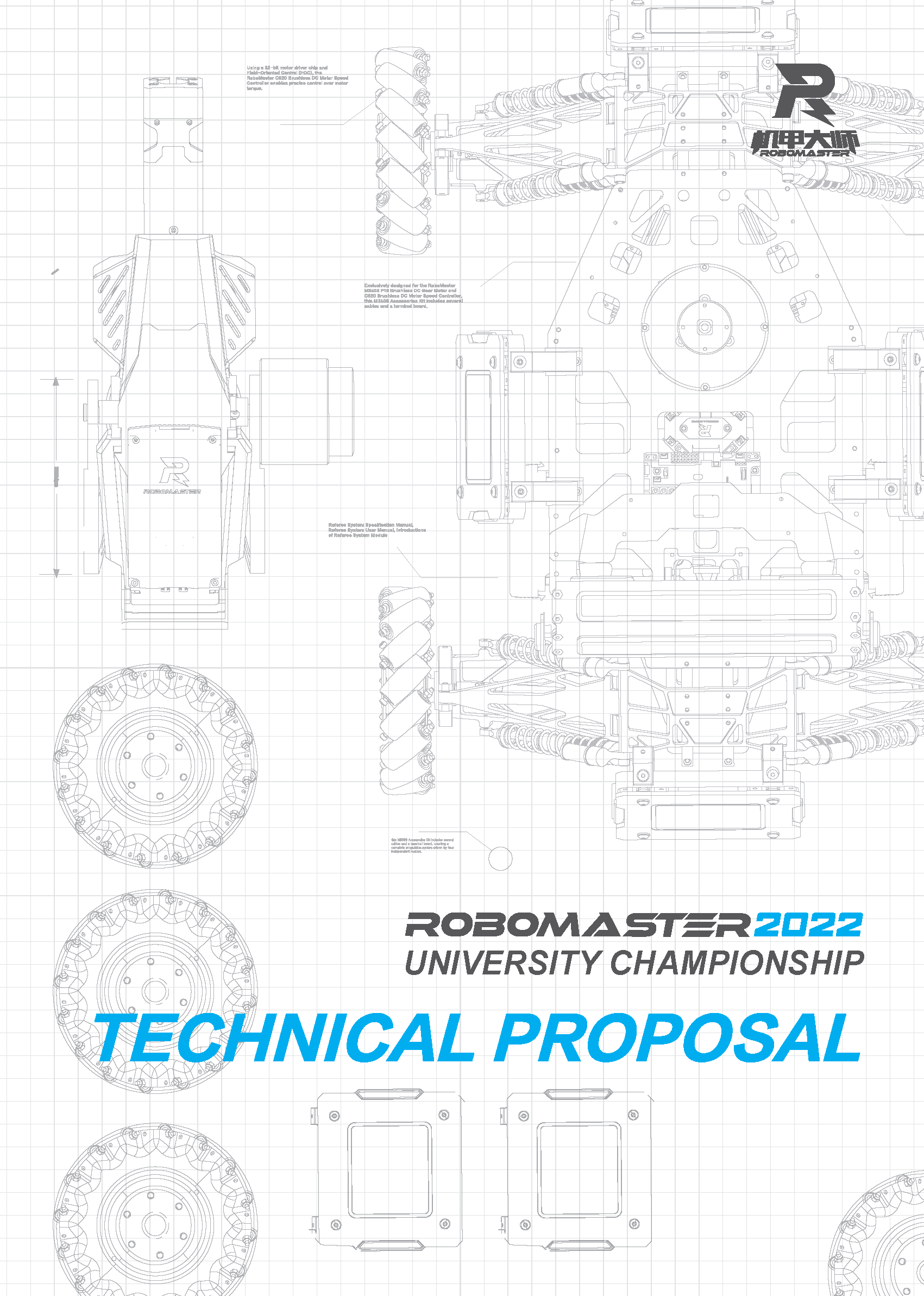 Standard RobotAnalysis of Other Teams’ Standard Robots (5)Overview of Robot Functions (10)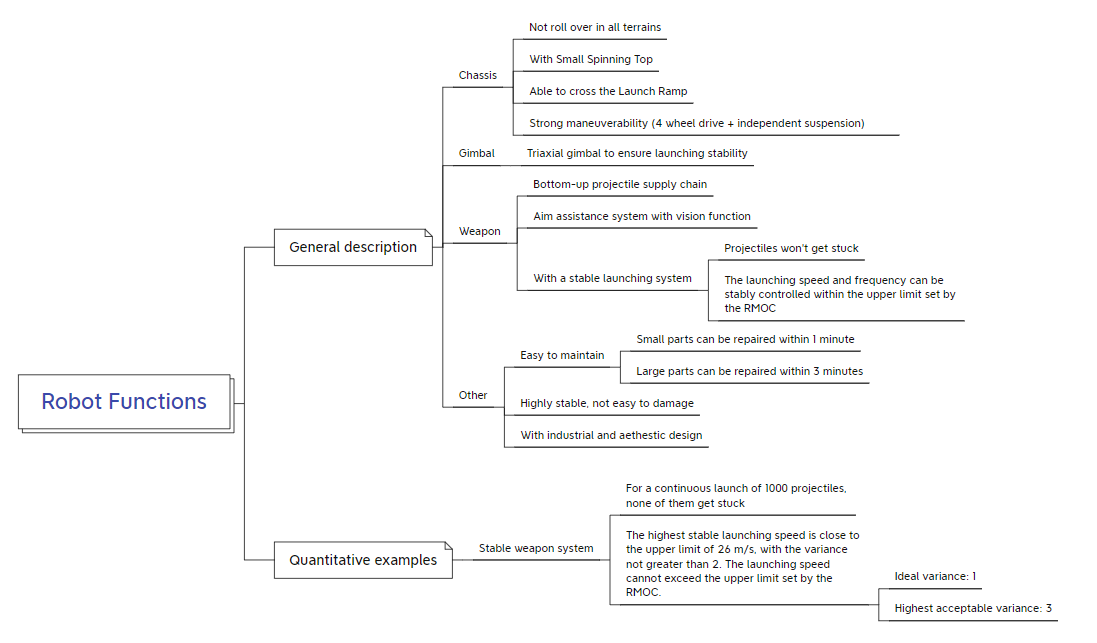 Core Robot Parameters (5)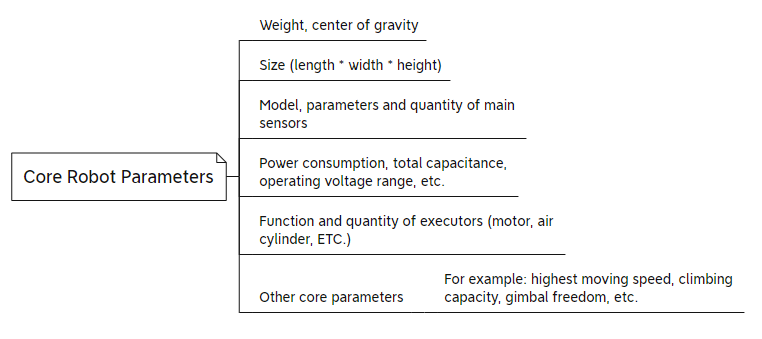 Design Scheme (50)Mechanical Structure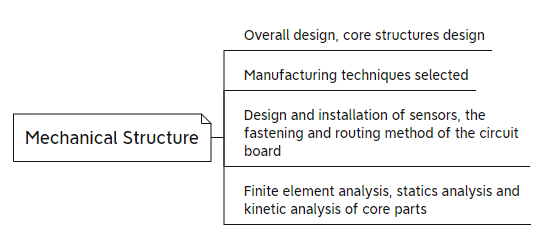 Hardware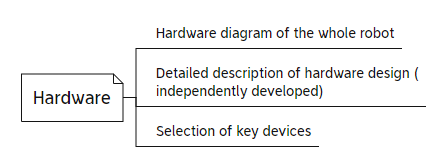 Software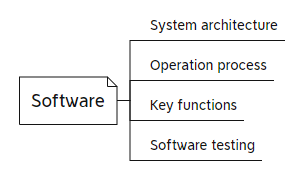 Algorithm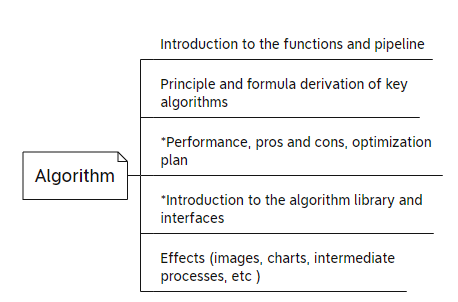 OtherR&D Iteration (20)Version Iteration RecordImportant Issues and SolutionsMember Contribution (5)References (5)Sentry RobotHero RobotEngineer RobotAerial RobotDart SystemRadar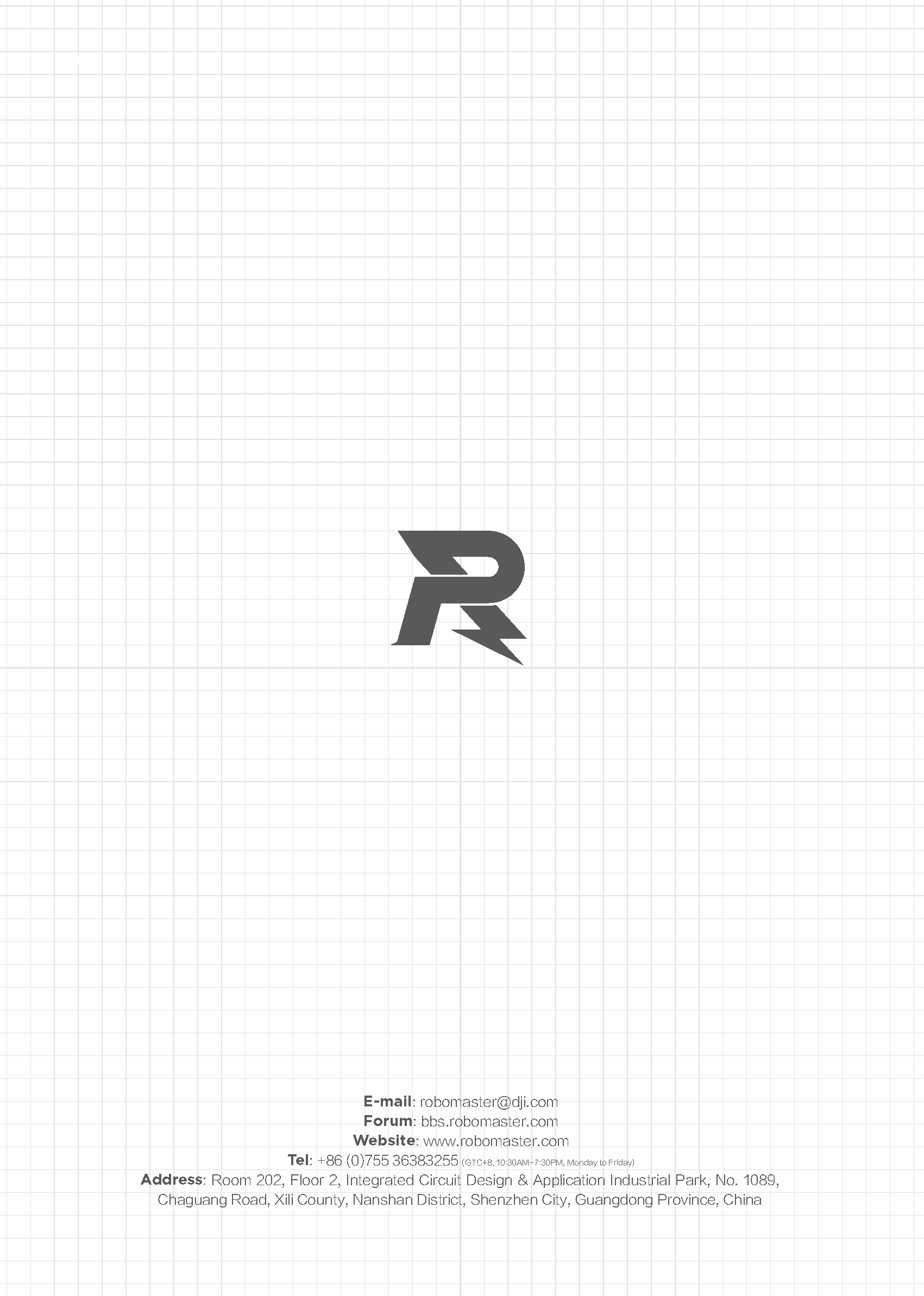 Version or PhaseDetailed Description of Function or PerformanceCompletion TimeV1.02022.3.18V1.12022.4.2NO.Issue DescriptionRoot CauseSolution & EffectRobot Version or PhasePerson in Charge110 out of 100 rounds of projectiles launched by the Standard Robot at a speed of 25m/s will deviate from the ballistic trajectory by 15°±5°.V1.0Mechanical Engineer: xxxHardware Engineer: xxxEmbedded Software Engineer: xxxNameBasic Information(Major, Grade, Role)Main ResponsibilitiesContribution(The total contribution of all members is 100%)JohnComputer science and technology, sophomore, software development leadResponsible for the embedded system development of the entire robot, including chassis control, PTZ control, embedded environment development of the vision system, etc.30%